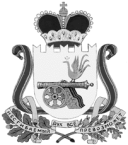 АДМИНИСТРАЦИЯВЯЗЬМА - БРЯНСКОГО СЕЛЬСКОГО ПОСЕЛЕНИЯВЯЗЕМСКОГО РАЙОНА СМОЛЕНСКОЙ ОБЛАСТИР А С П О Р Я Ж Е Н И Еот 12.11.2021                                                                                                    № 93-рВ соответствии с Бюджетным кодексом Российской Федерации, Положением о бюджетном процессе в Вязьма - Брянском сельском поселении Вяземского района Смоленской области, утвержденным решением Совета депутатов Вязьма - Брянского сельского поселения Вяземского района Смоленской области от 14.11.2016 № 37: 	1. Утвердить отчет об исполнении бюджета Вязьма - Брянского сельского поселения Вяземского района Смоленской области за 9 месяцев 2021 года по фактическим доходам в сумме 13 970 993,79 рублей.	2. Утвердить отчет об исполнении бюджета Вязьма - Брянского сельского поселения Вяземского района Смоленской области за 9 месяцев 2021 года по расходам в сумме 13 610 075,50 рублей.3. Превышение доходов над расходами бюджета Вязьма - Брянского сельского поселения Вяземского района Смоленской области в сумме 360 918,29 рублей, что составляет 2,6 % от утвержденного годового объема доходов бюджета поселения без учета утвержденного объема безвозмездных поступлений.4. Направить отчет об исполнении бюджета Вязьма - Брянского сельского поселения Вяземского района Смоленской области за 9 месяцев 2021 года с пояснительной запиской в Совет депутатов Вязьма - Брянского сельского поселения Вяземского района Смоленской области и Контрольно-ревизионную комиссию муниципального образования «Вяземский район» Смоленской области.5. Опубликовать настоящее распоряжение в газете «Вяземский вестник» и разместить на официальном сайте Администрации Вязьма - Брянского сельского поселения Вяземского района Смоленской области в информационно-телекоммуникационной сети «Интернет» (http://вязьма-брянская.рф/).Глава муниципального образованияВязьма - Брянского сельского поселенияВяземского района Смоленской области                                        В.П. ШайтороваОтчет об исполнении бюджета Вязьма - Брянского сельского поселения Вяземского района Смоленской области за 9 месяцев 2021 годаПриложение 1 к распоряжению Администрации Вязьма - Брянского сельского поселения Вяземского района Смоленской области «Об утверждении отчёта об исполнении бюджета Вязьма - Брянского сельского поселения Вяземского района Смоленской области за           9 месяцев 2021 года»от 12.11.2021 № 93-рИсточники финансирования дефицита бюджета по кодам классификации источников финансирования дефицита бюджета Вязьма-Брянского сельского поселения Вяземского района Смоленской области  за 9 месяцев 2021 года (рублей)Приложение 2 к распоряжению Администрации Вязьма - Брянского сельского поселения Вяземского района Смоленской области «Об утверждении отчёта об исполнении бюджета Вязьма - Брянского сельского поселения Вяземского района Смоленской области за            9 месяцев 2021 года»от 12.11.2021 № 93-рДоходы бюджета по кодам классификации доходов бюджета Вязьма-Брянского сельского поселения Вяземского района Смоленской области  за 9 месяцев 2021 года                                                                                                                 (рублей)Приложение 3 к распоряжению Администрации Вязьма - Брянского сельского поселения Вяземского района Смоленской области «Об утверждении отчёта об исполнении бюджета Вязьма - Брянского сельского поселения Вяземского района Смоленской области за           9 месяцев 2021 года»от 12.11.2021 № 93-рРасходы бюджета по разделам и подразделам,классификации расходов бюджета Вязьма - Брянского сельского поселения Вяземского района Смоленской области  за 9 месяцев 2021 года          (рублей)Приложение 4 к распоряжению Администрации Вязьма - Брянского сельского поселения Вяземского района Смоленской области «Об утверждении отчёта об исполнении бюджета Вязьма - Брянского сельского поселения Вяземского района Смоленской области за           9 месяцев 2021 года»от 12.11.2021 № 93-рРасходы бюджета по ведомственной структуре расходов бюджета Вязьма - Брянского сельского поселения Вяземского района Смоленской области за 9 месяцев 2021 года(рублей)Об утверждении отчёта об исполнении бюджета Вязьма - Брянского сельского поселения Вяземского района Смоленской области за 9 месяцев 2021 годаУТВЕРЖДЕНраспоряжением Администрации Вязьма - Брянского сельского поселения Вяземского района Смоленской областиот 12.11.2021 № 93-рКодНаименование кода группы, подгруппы, статьи, вида источника финансирования дефицитов бюджетов, кода классификации операций сектора государственного управления, относящихся к источникам финансирования дефицитов бюджетовСумма12301 00 00 00 00 0000 000Источники финансирования дефицита бюджета - всего-360 918,2901 05 00 00 00 0000 000Изменение остатков средств-360 918,2901 05 00 00 00 0000 500Увеличение остатков средств бюджетов    -13 970 993,7901 05 02 00 00 0000 500Увеличение прочих остатков средств бюджетов-13 970 993,7901 05 02 01 00 0000 510Увеличение прочих остатков денежных средств бюджетов-13 970 993,7901 05 02 01 10 0000 510Увеличение прочих остатков денежных средств бюджетов сельских поселений-13 970 993,7901 05 00 00 00 0000 600Уменьшение остатков средств бюджетов13 610 075,5001 05 02 00 00 0000 600Уменьшение прочих остатков средств бюджетов13 610 075,5001 05 02 01 00 0000 610Уменьшение прочих остатков денежных средств бюджетов13 610 075,5001 05 02 01 10 0000 610Уменьшение прочих остатков денежных средств бюджетов сельских поселений13 610 075,50КБКНаименование групп, подгрупп, статей доходовСумма123 1 00 00000 00 0000 000НАЛОГОВЫЕ И НЕНАЛОГОВЫЕ ДОХОДЫ517 220,661 03 00000 00 0000 000НАЛОГИ НА ТОВАРЫ (РАБОТЫ, УСЛУГИ), РЕАЛИЗУЕМЫЕ НА ТЕРРИТОРИИ РОССИЙСКОЙ ФЕДЕРАЦИИ517 220,661 03 02000 01 0000 110Акцизы по подакцизным товарам (продукции), производимым на территории Российской Федерации517 220,661 03 02230 01 0000 110Доходы от уплаты акцизов на дизельное топливо, подлежащие распределению между бюджетами субъектов Российской Федерации и местными бюджетами с учетом установленных дифференцированных нормативов отчислений в местные бюджеты234 596,701 03 02231 01 0000 110Доходы от уплаты акцизов на дизельное топливо, подлежащие распределению между бюджетами субъектов Российской Федерации и местными бюджетами с учетом установленных дифференцированных нормативов отчислений в местные бюджеты (по нормативам, установленным Федеральным законом о федеральном бюджете в целях формирования дорожных фондов субъектов Российской Федерации)234 596,701 03 02240 01 0000 110Доходы от уплаты акцизов на моторные масла для дизельных и (или) карбюраторных (инжекторных) двигателей, подлежащие распределению между бюджетами субъектов Российской Федерации и местными бюджетами с учетом установленных дифференцированных нормативов отчислений в местные бюджеты1 676,821 03 02241 01 0000 110Доходы от уплаты акцизов на моторные масла для дизельных и (или) карбюраторных (инжекторных) двигателей, подлежащие распределению между бюджетами субъектов Российской Федерации и местными бюджетами с учетом установленных дифференцированных нормативов отчислений в местные бюджеты (по нормативам, установленным Федеральным законом о федеральном бюджете в целях формирования дорожных фондов субъектов Российской Федерации)1 676,821 03 02250 01 0000 110Доходы от уплаты акцизов на автомобильный бензин, подлежащие распределению между бюджетами субъектов Российской Федерации и местными бюджетами с учетом установленных дифференцированных нормативов отчислений в местные бюджеты322 361,741 03 02251 01 0000 110Доходы от уплаты акцизов на автомобильный бензин, подлежащие распределению между бюджетами субъектов Российской Федерации и местными бюджетами с учетом установленных дифференцированных нормативов отчислений в местные бюджеты (по нормативам, установленным Федеральным законом о федеральном бюджете в целях формирования дорожных фондов субъектов Российской Федерации)322 361,741 03 02260 01 0000 110Доходы от уплаты акцизов на прямогонный бензин, подлежащие распределению между бюджетами субъектов Российской Федерации и местными бюджетами с учетом установленных дифференцированных нормативов отчислений в местные бюджеты-41 414,601 03 02261 01 0000 110Доходы от уплаты акцизов на прямогонный бензин, подлежащие распределению между бюджетами субъектов Российской Федерации и местными бюджетами с учетом установленных дифференцированных нормативов отчислений в местные бюджеты (по нормативам, установленным Федеральным законом о федеральном бюджете в целях формирования дорожных фондов субъектов Российской Федерации)-41 414,601 00 00000 00 0000 000НАЛОГОВЫЕ И НЕНАЛОГОВЫЕ ДОХОДЫ3 686 007,631 01 00000 00 0000 000НАЛОГИ НА ПРИБЫЛЬ, ДОХОДЫ3 686 007,631 01 02000 01 0000 110Налог на доходы физических лиц3 560 535,181 01 02010 01 0000 110Налог на доходы физических лиц с доходов, источником которых является налоговый агент, за исключением доходов, в отношении которых исчисление и уплата налога осуществляются в соответствии со статьями 227, 227.1 и 228 Налогового кодекса Российской Федерации3 556 206,031 01 02010 01 1000 110Налог на доходы физических лиц с доходов, источником которых является налоговый агент, за исключением доходов, в отношении которых исчисление и уплата налога осуществляются в соответствии со статьями 227, 227.1 и 228 Налогового кодекса Российской Федерации3 556 206,031 01 02010 01 2100 110Налог на доходы физических лиц с доходов, источником которых является налоговый агент, за исключением доходов, в отношении которых исчисление и уплата налога осуществляются в соответствии со статьями 227,227.1 и 228 Налогового кодекса Российской Федерации-2 327,901 01 02010 01 3000 110Налог на доходы физических лиц с доходов, источником которых является налоговый агент, за исключением доходов, в отношении которых исчисление и уплата налога осуществляются в соответствии со статьями 227, 227* и 228 Налогового кодекса Российской Федерации6 657,051 01 02020 01 0000 110Налог на доходы физических лиц с доходов, полученных от осуществления деятельности физическими лицами, зарегистрированными в качестве индивидуальных предпринимателей, нотариусов, занимающихся частной практикой, адвокатов, учредивших адвокатские кабинеты, и других лиц, в соответствии со статьей 227 Налогового кодекса Российской Федерации11 470,981 01 02020 01 1000 110Налог на доходы физических лиц с доходов, полученных от осуществления деятельности физическими лицами, зарегистрированными в качестве индивидуальных предпринимателей, нотариусов, занимающихся частной практикой, адвокатов, учредивших адвокатские кабинеты, и других лиц, в соответствии со статьей 227 Налогового кодекса Российской Федерации11 442,621 01 02020 01 2100 110Налог на доходы физических лиц с доходов, полученных от осуществления деятельности физическими лицами, зарегистрированными в качестве индивидуальных предпринимателей, нотариусов, занимающихся частной практикой, адвокатов, учредивших адвокатские кабинеты, и других лиц, в соответствии со статьей 227 Налогового кодекса Российской Федерации8,581 01 02020 01 3000 110Налог на доходы физических лиц с доходов, полученных от осуществления деятельности физическими лицами, зарегистрированными в качестве индивидуальных предпринимателей, нотариусов, занимающихся частной практикой, адвокатов, учредивших адвокатские кабинеты, и других лиц, занимающихся частной практикой в соответствии со статьей 227 Налогового кодекса Российской Федерации (суммы денежных взысканий (штрафов) по соответствующему платежу согласно законодательству Российской Федерации)19,781 01 02030 01 0000 110Налог на доходы физических лиц с доходов, полученных физическими лицами в соответствии со статьей 228 Налогового кодекса Российской Федерации114 001,471 01 02030 01 1000 110Налог на доходы физических лиц с доходов, полученных физическими лицами, в соответствии со статьей 228 Налогового кодекса Российской Федерации113 570,331 01 02030 01 2100 110Налог на доходы физических лиц с доходов, полученных физическими лицами в соответствии со статьей 228 Налогового кодекса Российской Федерации431,141 06 00000 00 0000 000НАЛОГИ НА ИМУЩЕСТВО199 076,911 06 01000 00 0000 110Налог на имущество физических лиц28 172,031 06 01030 10 0000 110Налог на имущество физических лиц, взимаемый по ставкам, применяемым к объектам налогообложения, расположенным в границах сельских поселений28 172,031 06 01030 10 1000 110сумма платежа (перерасчеты, недоимка и задолженность по соответствующему платежу, в том числе по отмененному)27 461,871 06 01030 10 2100 110пени по соответствующему платежу710,161 06 06000 00 0000 110Земельный налог170 904,881 06 06030 00 0000 110Земельный налог с организаций153 806,111 06 06033 10 0000 110Земельный налог с организаций, обладающих земельным участком, расположенным в границах сельских поселений153 806,111 06 06033 10 1000 110сумма платежа (перерасчеты, недоимка и задолженность по соответствующему платежу, в том числе по отмененному)153 664,501 06 06033 10 2100 110пени по соответствующему платежу141,611 06 06040 00 0000 110Земельный налог с физических лиц74 341,451 06 06043 10 0000 110Земельный налог с физических лиц, обладающих земельным участком, расположенным в границах сельских поселений74 341,451 06 06043 10 1000 110сумма платежа (перерасчеты, недоимка и задолженность по соответствующему платежу, в том числе по отмененному)74 452,051 06 06043 10 2100 110пени по соответствующему платежу-110,601 00 00000 00 0000 000НАЛОГОВЫЕ И НЕНАЛОГОВЫЕ ДОХОДЫ1 966 811,941 11 00000 00 0000 000ДОХОДЫ ОТ ИСПОЛЬЗОВАНИЯ ИМУЩЕСТВА, НАХОДЯЩЕГОСЯ В ГОСУДАРСТВЕННОЙ И МУНИЦИПАЛЬНОЙ СОБСТВЕННОСТИ1 966 811,941 11 05000 00 0000 120Доходы, получаемые в виде арендной либо иной платы за передачу в возмездное пользование государственного и муниципального имущества (за исключением имущества бюджетных и автономных учреждений, а также имущества государственных и муниципальных унитарных предприятий, в том числе казенных)1 656 811,941 11 05070 00 0000 120Доходы от сдачи в аренду имущества, составляющего государственную (муниципальную) казну (за исключением земельных участков)1 656 811,941 11 05075 10 0000 120Доходы от сдачи в аренду имущества, составляющего казну сельских поселений (за исключением земельных участков)1 656 811,941 11 09000 00 0000 120Прочие доходы от использования имущества и прав, находящихся в государственной и муниципальной собственности (за исключением имущества бюджетных и автономных учреждений, а также имущества государственных и муниципальных унитарных предприятий, в том числе казенных)310 000,001 11 09040 00 0000 120Прочие поступления от использования имущества, находящегося в государственной и муниципальной собственности (за исключением имущества бюджетных и автономных учреждений, а также имущества государственных и муниципальных унитарных предприятий, в том числе казенных)310 000,001 11 09045 10 0000 120Прочие поступления от использования имущества, находящегося в собственности сельских поселений (за исключением имущества муниципальных бюджетных и автономных учреждений, а также имущества муниципальных унитарных предприятий, в том числе казенных)310 000,002 00 00000 00 0000 000БЕЗВОЗМЕЗДНЫЕ ПОСТУПЛЕНИЯ7 572 477,512 02 00000 00 0000 000БЕЗВОЗМЕЗДНЫЕ ПОСТУПЛЕНИЯ ОТ ДРУГИХ БЮДЖЕТОВ БЮДЖЕТНОЙ СИСТЕМЫ РОССИЙСКОЙ ФЕДЕРАЦИИ7 478 477,512 02 10000 00 0000 150Дотации бюджетам бюджетной системы Российской Федерации2 975 400,002 02 16001 00 0000 150Дотации на выравнивание бюджетной обеспеченности из бюджетов муниципальных районов, городских округов с внутригородским делением2 975 400,002 02 16001 10 0000 150Дотации бюджетам сельских поселений на выравнивание бюджетной обеспеченности из бюджетов муниципальных районов2 975 400,002 02 25555 10 0000 150Субсидии бюджетам сельских поселений на реализацию программ формирования современной городской среды2 548 733,492 02 27576 10 0000 150Субсидии бюджетам сельских поселений на софинансирование капитальных вложений в объекты государственной (муниципальной) собственности в рамках обеспечения комплексного развития сельских территорий1 774 495,782 02 30000 00 0000 150Субвенции бюджетам бюджетной системы Российской Федерации179 848,242 02 35118 00 0000 150Субвенции бюджетам на осуществление первичного воинского учета на территориях, где отсутствуют военные комиссариаты179 848,242 02 35118 10 0000 150Субвенции бюджетам сельских поселений на осуществление первичного воинского учета на территориях, где отсутствуют военные комиссариаты179 848,242 07 00000 00 0000 000ПРОЧИЕ БЕЗВОЗМЕЗДНЫЕ ПОСТУПЛЕНИ124 000,002 07 05000 10 0000 150Прочие безвозмездные поступления в бюджет сельских поселений124 000,002 07 05030 10 0000 150Прочие безвозмездные поступления в бюджет сельских поселений124 000,00НаименованиеРаздел, подразделСуммаНаименованиеРаздел, подразделСуммаОБЩЕГОСУДАРСТВЕННЫЕ ВОПРОСЫ01003 068 479,05Функционирование высшего должностного лица субъекта Российской Федерации и муниципального образования0102388 258,33Функционирование Правительства Российской Федерации, высших исполнительных органов государственной власти субъектов Российской Федерации, местных администраций01042 273 396,35Обеспечение деятельности финансовых, налоговых и таможенных органов и органов финансового (финансово-бюджетного) надзора010621 800,00Другие общегосударственные вопросы0113385 024,37НАЦИОНАЛЬНАЯ ОБОРОНА0200179 848,24Мобилизационная и вневойсковая подготовка0203179 848,24НАЦИОНАЛЬНАЯ БЕЗОПАСНОСТЬ И ПРАВООХРАНИТЕЛЬНАЯ ДЕЯТЕЛЬНОСТЬ030052 800,00Другие вопросы в области национальной безопасности и правоохранительной деятельности031452 800,00НАЦИОНАЛЬНАЯ ЭКОНОМИКА04001 930 550,66Дорожное хозяйство (дорожные фонды)04091 930 550,66ЖИЛИЩНО-КОММУНАЛЬНОЕ ХОЗЯЙСТВО05008 330 635,05Жилищное хозяйство0501601 721,39Коммунальное хозяйство05023 369 744,82Благоустройство05034 359 168,84 КУЛЬТУРА, КИНЕМАТОГРАФИЯ080047 762,50Другие вопросы в области культуры, кинематографии080447 762,50НаименованиеКодглавыРаздел,подразделЦелевая статьяВид расходовСуммаНаименованиеКодглавыРаздел,подразделЦелевая статьяВид расходовСуммаАдминистрация Вязьма - Брянского сельского поселения Вяземского района Смоленской области9080000000000000000013 610 075,50ОБЩЕГОСУДАРСТВЕННЫЕ ВОПРОСЫ908010000000000000003 068 479,05Функционирование высшего должностного лица субъекта Российской Федерации и муниципального образования90801020000000000000388 258,33Обеспечение деятельности законодательного (представительного) органа местного самоуправления сельского поселения90801027600000000000388 258,33Глава муниципального образования90801027610000000000388 258,33Расходы на обеспечение функций органа местного самоуправления90801027610000140000388 258,33Расходы на выплаты персоналу в целях обеспечения выполнения функций государственными (муниципальными) органами, казенными учреждениями, органами управления государственными внебюджетными фондами90801027610000140100388 258,33Расходы на выплаты персоналу государственных (муниципальных) органов90801027610000140120388 258,33Фонд оплаты труда государственных (муниципальных) органов90801027610000140121290 638,15Взносы по обязательному социальному страхованию на выплаты денежного содержания и иные выплаты работникам государственных (муниципальных) органов9080102761000014012997 620,18Функционирование Правительства Российской Федерации, высших исполнительных органов государственной власти субъектов Российской Федерации, местных администраций908010400000000000002 273 396,35Муниципальная программа "Обеспечение реализации полномочий органов местного самоуправления Вязьма - Брянского сельского поселения Вяземского района Смоленской области"908010401000000000002 273 396,35Основное мероприятие (вне подпрограмм)908010401Я00000000002 273 396,35Основное мероприятие "Обеспечение организационных условий для реализации муниципальной программы"908010401Я01000000002 273 396,35Расходы на обеспечение функций органов местного самоуправления908010401Я01001400002 273 396,35Расходы на выплаты персоналу в целях обеспечения выполнения функций государственными (муниципальными) органами, казенными учреждениями, органами управления государственными внебюджетными фондами908010401Я01001401001 611 861,87Расходы на выплаты персоналу государственных (муниципальных) органов908010401Я01001401201 611 861,87Фонд оплаты труда государственных (муниципальных) органов908010401Я01001401211 256 682,41Иные выплаты персоналу государственных (муниципальных) органов, за исключением фонда оплаты труда908010401Я01001401222 233,00Взносы по обязательному социальному страхованию на выплаты денежного содержания и иные выплаты работникам государственных (муниципальных) органов908010401Я0100140129352 946,46Закупка товаров, работ и услуг для обеспечения государственных (муниципальных) нужд908010401Я0100140200653 164,91Иные закупки товаров, работ и услуг для обеспечения государственных (муниципальных) нужд908010401Я0100140240653 164,91Прочая закупка товаров, работ и услуг908010401Я0100140244596 582,29Закупка энергетических ресурсов908010401Я010014024756 582,62Иные бюджетные ассигнования908010401Я01001408008 369,57Уплата налогов, сборов и иных платежей908010401Я01001408508 369,57Уплата прочих налогов, сборов908010401Я0100140852615,00Уплата иных платежей908010401Я01001408537 754,57Обеспечение деятельности финансовых, налоговых и таможенных органов и органов финансового (финансово-бюджетного) надзора9080106000000000000021 800,00Непрограммные расходы органов местного самоуправления9080106980000000000021 800,00Прочие направления деятельности не включенные в муниципальные программы9080106982000000000021 800,00Расходы бюджета муниципального образования на осуществление передачи полномочий по кассовому обслуживанию исполнения расходной части местного бюджета908010698200П00200001 000,00Межбюджетные трансферты908010698200П00205001 000,00Иные межбюджетные трансферты908010698200П00205401 000,00Расходы бюджета муниципального образования на осуществление передачи полномочий по организации и деятельности Контрольно-ревизионной комиссии908010698200П003000020 800,00Межбюджетные трансферты908010698200П003050020 800,00Иные межбюджетные трансферты908010698200П003054020 800,00Другие общегосударственные вопросы90801130000000000000385 024,37Муниципальная программа "Обеспечение реализации полномочий органов местного самоуправления Вязьма - Брянского сельского поселения Вяземского района Смоленской области"9080113010000000000017 000,00Основное мероприятие (вне подпрограмм)908011301Я000000000017 000,00Основное мероприятие "Обеспечение организационных условий для реализации муниципальной программы"908011301Я010000000017 000,00Членские взносы в Совет муниципальных образований Смоленской области908011301Я012001000017 000,00Иные бюджетные ассигнования908011301Я012001080017 000,00Уплата налогов, сборов и иных платежей908011301Я012001085017 000,00Уплата иных платежей908011301Я012001085317 000,00Муниципальная программа "Благоустройство Вязьма - Брянского сельского поселения Вяземского района Смоленской области"90801130500000000000307 622,00Основное мероприятие (вне подпрограмм)908011305Я0000000000307 622,00Основное мероприятие "Повышение благоустроенности сельского поселения"908011305Я0200000000307 622,00Организация видеонаблюдения в общественных местах на территории муниципального образования Вязьма - Брянского поселения Вяземского района Смоленской области908011305Я0220290000307 622,00Закупка товаров, работ и услуг для обеспечения государственных (муниципальных) нужд908011305Я0220290200307 622,00Иные закупки товаров, работ и услуг для обеспечения государственных (муниципальных) нужд908011305Я0220290240307 622,00Прочая закупка товаров, работ и услуг908011305Я0220290244307 622,00Непрограммные расходы органов местного самоуправления9080113980000000000060 402,37Прочие направления деятельности не включенные в муниципальные программы9080113982000000000060 402,37Расходы на обслуживание муниципальной казны90801139820000130000360,00Иные бюджетные ассигнования90801139820000130800360,00Уплата налогов, сборов и иных платежей90801139820000130850360,00Уплата прочих налогов, сборов90801139820000130852360,00Управление муниципальной собственностью (казна)908011398200001600002 542,37Закупка товаров, работ и услуг для обеспечения государственных (муниципальных) нужд908011398200001602002 542,37Иные закупки товаров, работ и услуг для обеспечения государственных (муниципальных) нужд908011398200001602402 542,37Прочая закупка товаров, работ и услуг908011398200001602442 542,37Расходы на выполнение кадастровых работ по изменению границ Вязьма-Брянского сельского поселения9080113982000023000057 500,00Закупка товаров, работ и услуг для обеспечения государственных (муниципальных) нужд9080113982000023020057 500,00Иные закупки товаров, работ и услуг для обеспечения государственных (муниципальных) нужд9080113982000023024057 500,00Прочая закупка товаров, работ и услуг9080113982000023024457 500,00НАЦИОНАЛЬНАЯ ОБОРОНА90802000000000000000179 848,24Мобилизационная и вневойсковая подготовка90802030000000000000179 848,24Непрограммные расходы органов местного самоуправления90802039800000000000179 848,24Прочие расходы за счет межбюджетных трансфертов других уровней90802039810000000000179 848,24Расходы на осуществление первичного воинского учета на территориях, где отсутствуют военные комиссариаты90802039810051180000179 848,24Расходы на выплаты персоналу в целях обеспечения выполнения функций государственными (муниципальными) органами, казенными учреждениями, органами управления государственными внебюджетными фондами90802039810051180100145 120,98Расходы на выплаты персоналу государственных (муниципальных) органов90802039810051180120145 120,98Фонд оплаты труда государственных (муниципальных) органов90802039810051180121114 163,94Взносы по обязательному социальному страхованию на выплаты денежного содержания и иные выплаты работникам государственных (муниципальных) органов9080203981005118012930 957,04Закупка товаров, работ и услуг для обеспечения государственных (муниципальных) нужд9080203981005118020034 727,26Иные закупки товаров, работ и услуг для обеспечения государственных (муниципальных) нужд9080203981005118024034 727,26Прочая закупка товаров, работ и услуг9080203981005118024434 727,26НАЦИОНАЛЬНАЯ БЕЗОПАСНОСТЬ И ПРАВООХРАНИТЕЛЬНАЯ ДЕЯТЕЛЬНОСТЬ9080300000000000000052 800,00Другие вопросы в области национальной безопасности и правоохранительной деятельности9080314000000000000052 800,00Муниципальная программа "Защита населения и территории Вязьма-Брянского сельского поселения Вяземского района Смоленской области от чрезвычайных ситуаций, обеспечение пожарной безопасности"9080314020000000000052 800,00Основное мероприятие (вне подпрограмм)908031402Я000000000052 800,00Основное мероприятие "Осуществление защиты населения на территории сельского поселения"908031402Я010000000052 800,00Расходы по проверке противопожарных гидрантов908031402Я012003000052 800,00Закупка товаров, работ и услуг для обеспечения государственных (муниципальных) нужд908031402Я012003020052 800,00Иные закупки товаров, работ и услуг для обеспечения государственных (муниципальных) нужд908031402Я012003024052 800,00Прочая закупка товаров, работ и услуг908031402Я012003024452 800,00НАЦИОНАЛЬНАЯ ЭКОНОМИКА908040000000000000001 930 550,66Дорожное хозяйство (дорожные фонды)908040900000000000001 930 550,66Муниципальная программа "Ремонт и содержание автомобильных дорог общего пользования местного значения в границах населенных пунктов на территории Вязьма-Брянском сельском поселении Вяземского района Смоленской области"908040903000000000001 930 550,66Основное мероприятие (вне подпрограмм)908040903Я00000000001 930 550,66Основное мероприятие "Выполнение текущего ремонта и содержание автомобильных дорог на территории Вязьма - Брянском сельском поселении Вяземского района Смоленской области"908040903Я01000000001 930 550,66Расходы на ремонт автомобильных дорог908040903Я0120070000295 392,97Закупка товаров, работ и услуг для обеспечения государственных (муниципальных) нужд908040903Я0120070200295 392,97Иные закупки товаров, работ и услуг для обеспечения государственных (муниципальных) нужд908040903Я0120070240295 392,97Прочая закупка товаров, работ и услуг908040903Я0120070244295 392,97Расходы на ремонт, дорог за счет бюджета поселения908040903Я0120080000110 000,00Закупка товаров, работ и услуг для обеспечения государственных (муниципальных) нужд908040903Я0120080200110 000,00Иные закупки товаров, работ и услуг для обеспечения государственных (муниципальных) нужд908040903Я0120080240110 000,00Прочая закупка товаров, работ и услуг908040903Я0120080244110 000,00Расходы на содержание дорог за счет бюджета поселения908040903Я01201800001 525 157,69Закупка товаров, работ и услуг для обеспечения государственных (муниципальных) нужд908040903Я01201802001 525 157,69Иные закупки товаров, работ и услуг для обеспечения государственных (муниципальных) нужд908040903Я01201802401 525 157,69Прочая закупка товаров, работ и услуг908040903Я01201802441 525 157,69ЖИЛИЩНО-КОММУНАЛЬНОЕ ХОЗЯЙСТВО908050000000000000008 330 635,05Жилищное хозяйство90805010000000000000601 721,39Муниципальная программа "Обеспечение мероприятий в области жилищно-коммунального хозяйства на территории Вязьма - Брянского сельского поселения Вяземского района Смоленской области"90805010400000000000601 721,39Основное мероприятие (вне подпрограмм)908050104Я0000000000601 721,39Основное мероприятие "Стимулирование развития жилищного хозяйства"908050104Я0100000000601 721,39Расходы на проведение мероприятий по жилищному хозяйству908050104Я01200900004 936,00Закупка товаров, работ и услуг для обеспечения государственных (муниципальных) нужд908050104Я01200902004 936,00Иные закупки товаров, работ и услуг для обеспечения государственных (муниципальных) нужд908050104Я01200902404 936,00Прочая закупка товаров, работ и услуг908050104Я01200902444 936,00Расходы на оплату взносов на капитальный ремонт за помещения, находящиеся в муниципальной собственности Вязьма - Брянского сельского поселения (региональный оператор)908050104Я0120100000596 785,39Закупка товаров, работ и услуг для обеспечения государственных (муниципальных) нужд908050104Я0120100200596 785,39Иные закупки товаров, работ и услуг для обеспечения государственных (муниципальных) нужд908050104Я0120100240596 785,39Прочая закупка товаров, работ и услуг908050104Я0120100244596 785,39Коммунальное хозяйство908050200000000000003 369 744,82Муниципальная программа "Обеспечение мероприятий в области жилищно-коммунального хозяйства на территории Вязьма - Брянского сельского поселения Вяземского района Смоленской области"908050204000000000003 369 744,82Основное мероприятие (вне подпрограмм)908050204Я00000000003 369 744,82Основное мероприятие "Стимулирование развития коммунального хозяйства"908050204Я02000000003 369 744,82Содержание и текущий ремонт систем водоснабжения и водоотведения908050204Я02201100001 178 525,23Закупка товаров, работ и услуг для обеспечения государственных (муниципальных) нужд908050204Я02201102001 178 525,23Иные закупки товаров, работ и услуг для обеспечения государственных (муниципальных) нужд908050204Я02201102401 178 525,23Прочая закупка товаров, работ и услуг908050204Я0220110244869 077,12Закупка энергетических ресурсов908050204Я0220110247309 448,11Содержание и текущий ремонт систем теплоснабжения908050204Я0220120000203 000,00Закупка товаров, работ и услуг для обеспечения государственных (муниципальных) нужд908050204Я0220120200203 000,00Иные закупки товаров, работ и услуг для обеспечения государственных (муниципальных) нужд908050204Я0220120240203 000,00Прочая закупка товаров, работ и услуг908050204Я0220120244203 000,00Содержание и текущий ремонт систем газоснабжения908050204Я0220130000108 620,00Закупка товаров, работ и услуг для обеспечения государственных (муниципальных) нужд908050204Я0220130200108 620,00Иные закупки товаров, работ и услуг для обеспечения государственных (муниципальных) нужд908050204Я0220130240108 620,00Прочая закупка товаров, работ и услуг908050204Я0220130244108 620,00Содержание и текущий ремонт систем электроснабжения908050204Я022014000029 680,00Закупка товаров, работ и услуг для обеспечения государственных (муниципальных) нужд908050204Я022014020029 680,00Иные закупки товаров, работ и услуг для обеспечения государственных (муниципальных) нужд908050204Я022014024029 680,00Прочая закупка товаров, работ и услуг908050204Я022014024429 680,00Расходы по ремонту общественных бань908050204Я022031000057 500,00Закупка товаров, работ и услуг для обеспечения государственных (муниципальных) нужд908050204Я022031020057 500,00Иные закупки товаров, работ и услуг для обеспечения государственных (муниципальных) нужд908050204Я022031024057 500,00Закупка товаров, работ, услуг в целях капитального ремонта государственного (муниципального) имущества908050204Я022031024357 500,00Обеспечение комплексного развития сельских территорий (реализация проектов комплексного развития сельских территорий)908050204Я02L57690001 792 419,59Капитальные вложения в объекты государственной (муниципальной) собственности908050204Я02L57694001 792 419,59Бюджетные инвестиции908050204Я02L57694101 792 419,59Бюджетные инвестиции в объекты капитального строительства государственной (муниципальной) собственности908050204Я02L57694141 792 419,59Благоустройство908050300000000000004 359 168,84Муниципальная программа "Благоустройство Вязьма - Брянского сельского поселения Вяземского района Смоленской области"908050305000000000001 810 180,45Основное мероприятие (вне подпрограмм)908050305Я00000000001 810 180,45Основное мероприятие "Энергоснабжение сельского поселения"908050305Я0100000000984 271,69Расходы на содержание уличного освещения908050305Я0120150000984 271,69Закупка товаров, работ и услуг для обеспечения государственных (муниципальных) нужд908050305Я0120150200983 049,94Иные закупки товаров, работ и услуг для обеспечения государственных (муниципальных) нужд908050305Я0120150240983 049,94Прочая закупка товаров, работ и услуг908050305Я012015024478 787,74Закупка энергетических ресурсов908050305Я0120150247904 262,20Иные бюджетные ассигнования908050305Я01201508001 221,75Уплата налогов, сборов и иных платежей908050305Я01201508501 221,75Уплата иных платежей908050305Я01201508531 221,75Основное мероприятие "Повышение благоустроенности сельского поселения"908050305Я0200000000825 908,76Расходы на мероприятия по благоустройству и улучшение санитарного состояния сельского поселения908050305Я0220160000817 908,76Закупка товаров, работ и услуг для обеспечения государственных (муниципальных) нужд908050305Я0220160200817 908,76Иные закупки товаров, работ и услуг для обеспечения государственных (муниципальных) нужд908050305Я0220160240817 908,76Прочая закупка товаров, работ и услуг908050305Я0220160244817 908,76Организация видеонаблюдения в общественных местах на территории муниципального образования Вязьма - Брянского поселения Вяземского района Смоленской области908050305Я02202900008 000,00Закупка товаров, работ и услуг для обеспечения государственных (муниципальных) нужд908050305Я02202902008 000,00Иные закупки товаров, работ и услуг для обеспечения государственных (муниципальных) нужд908050305Я02202902408 000,00Прочая закупка товаров, работ и услуг908050305Я02202902448 000,00Муниципальная программа "Формирование современной городской среды на территории Вязьма-Брянского сельского поселения Вяземского района Смоленской области"908050309000000000002 548 988,39Основное мероприятие (вне подпрограмм)908050309Я00000000002 548 988,39Региональный проект "Формирование комфортной городской среды"908050309ЯF2000000002 548 988,39Расходы на реализацию программ формирования современной городской среды на территории Вязьма-Брянского с/п908050309ЯF2555500002 548 988,39Закупка товаров, работ и услуг для обеспечения государственных (муниципальных) нужд908050309ЯF2555502002 548 988,39Иные закупки товаров, работ и услуг для обеспечения государственных (муниципальных) нужд908050309ЯF2555502402 548 988,39Закупка товаров, работ, услуг в целях капитального ремонта государственного (муниципального) имущества908050309ЯF2555502432 548 988,39КУЛЬТУРА, КИНЕМАТОГРАФИЯ9080800000000000000047 762,50Другие вопросы в области культуры, кинематографии9080804000000000000047 762,50Муниципальная программа "Развитие культуры и спорта на территории Вязьма - Брянского сельского поселения Вяземского района Смоленской области"9080804060000000000047 762,50Основное мероприятие (вне подпрограмм)908080406Я000000000047 762,50Основное мероприятия "Организация и проведение культурно-массовых и спортивных мероприятий на территории Вязьма - Брянского сельского поселения"908080406Я010000000047 762,50Расходы на организацию и проведение мероприятий в сфере культуры и спорта908080406Я012017000047 762,50Закупка товаров, работ и услуг для обеспечения государственных (муниципальных) нужд908080406Я012017020047 762,50Иные закупки товаров, работ и услуг для обеспечения государственных (муниципальных) нужд908080406Я012017024047 762,50Прочая закупка товаров, работ и услуг908080406Я012017024447 762,50ВСЕГО РАСХОДОВ:ВСЕГО РАСХОДОВ:ВСЕГО РАСХОДОВ:ВСЕГО РАСХОДОВ:ВСЕГО РАСХОДОВ:13 610 075,50